WE AREHIRINGPOLYPIPE BUILDING SERVICES, NEW HYTHE BUSINESS PARK AYLESFORD, ME20 7PJOFFICE VACANCY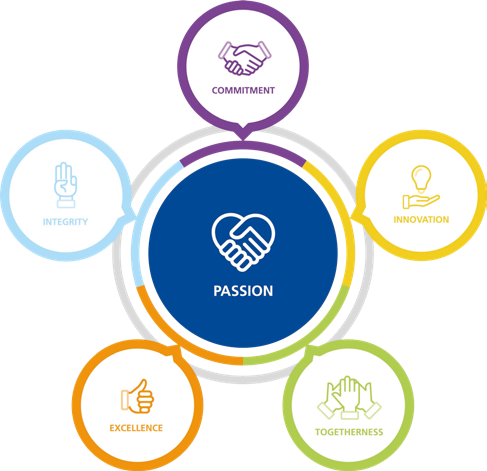 APPLY NOW!If you think you are the perfect fit for the role, please send your application by email, with a current CV toEmma McAuley Marketing Manager Emma.McAuley@polypipe.com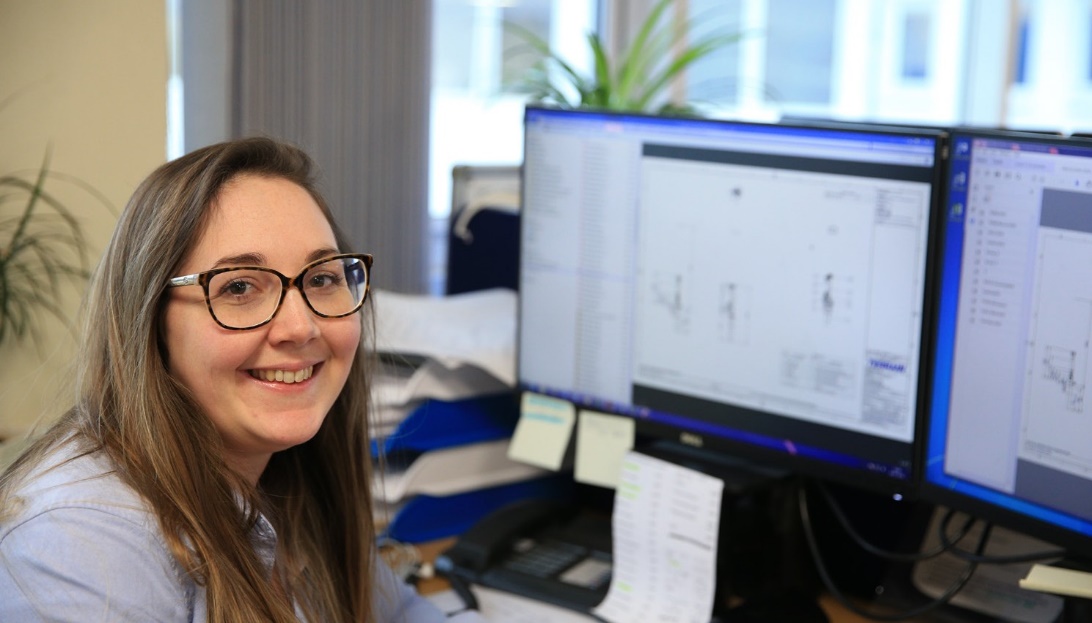 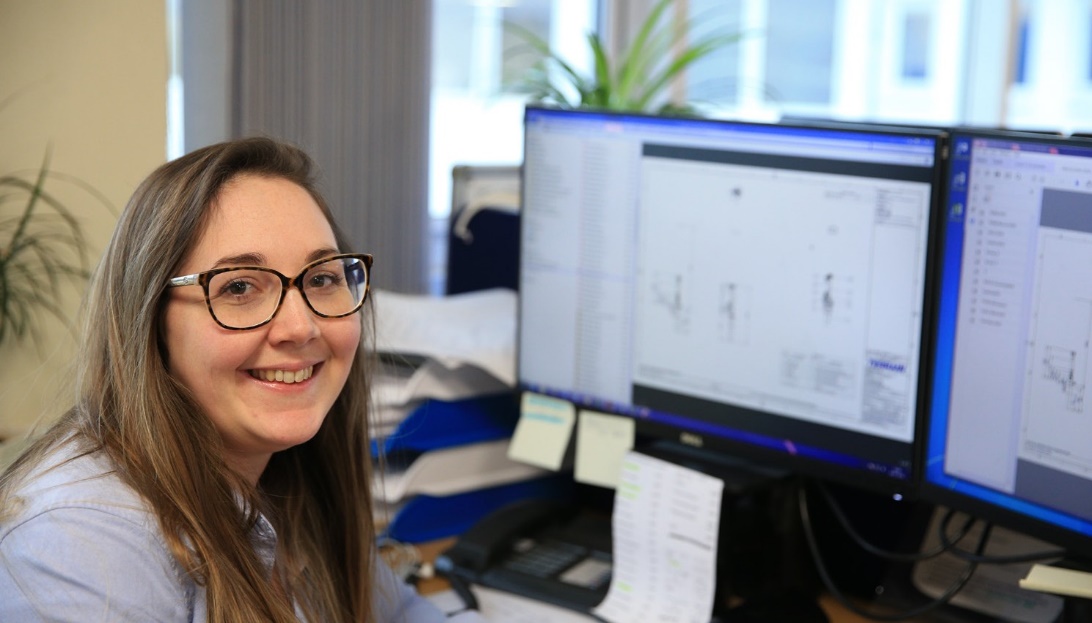 Polypipe Building Services operate an Equal Opportunities Policy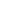 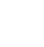 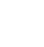 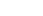 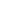 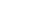 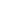 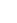 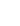 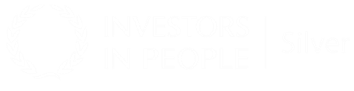 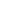 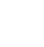 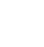 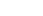 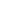 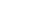 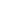 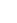 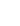 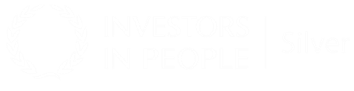 